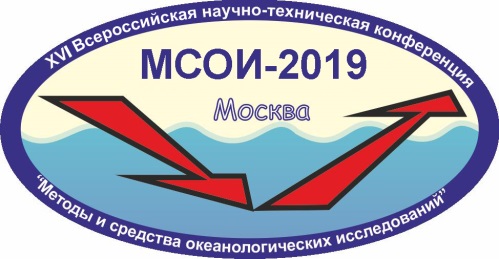 XVI ВСЕРОССИЙСКАЯ НАУЧНО-ТЕХНИЧЕСКАЯ КОНФЕРЕНЦИЯ«СОВРЕМЕННЫЕ МЕТОДЫ И СРЕДСТВА ОКЕАНОЛОГИЧЕСКИХ ИССЛЕДОВАНИЙ»(МСОИ-2019)Оргкомитет XVI Международной научно-технической конференции «Современные методы и средства океанологических исследований» (МСОИ-2019) планирует провести конференцию МСОИ-2019 15-17 мая 2019 г. в Институте океанологии им. П.П.Ширшова по адресу: Москва, Нахимовский проспект, д. 36.Планируются пленарные, устные секционные и стендовые доклады по тематическим направлениям работы Конференции.Гидрофизика.Оперативная океанологияГеология, геофизика, ресурсы.Экология океанаПодводные аппараты и роботы, приборная элементная база.Информационные технологии.Конференция организуется Институтом океанологии им.П.П.Ширшова РАН и Московским государственным техническим университетом им.Н.Э.Баумана при содействии Российского фонда фундаментальных исследований и Министерства науки и высшего образования Российской Федерации.ПРОГРАМНЫЙ КОМИТЕТ МСОИ-2019ОРГКОМИТЕТ МСОИ-20191. Соков А.В.	председатель, д.г.н. врио директора ИОРАН2. Римский-Корсаков Н.А 	зам. председателя, д.т.н., зам. директора ИО РАН3.  Вельтищев В.В.	сопредседатель д.т.н., зав. каф. МГТУ им. Н.Э. Баумана4.  Островский А.Г.		к.г.н., вед.н.с. ИО РАН5.  Мокиевский В.О.		д.б.н., вед.н.с. ИО РАН5.  Гончаренко И.В.		к.г.н., вед.н.с. ИО РАН6.  Егоров А.В. 			к.г-м.н., зав. лабораторией ИО РАН7.  Свиридов С.А.	к.т.н. зав. отделом инф. технологий ИО РАН8.  Корчагин Н.Н.		д.ф-м.н, гл.н.сотр. ИО РАН9. Метальников А. А.		к.ф.-м.н., с.н.с. ИО РАН10. Карабашева Э.И.		н.с. ИО РАН11. Тихонова Н.Ф.		н.с., секретарь конференцииКоординационная рабочая группа:Научн.сотр. Пронин А.А., вед.инж. Водяная Е.Г., ст. инж. Ёлкина М.М., вед.инж. Соколов А.А., вед.инж. Молчанов Б.В., Куликова Т.А., вед.инж. Марин В.М., инж. Белевитнев Я.И. Материалы конференции планируется опубликовать в виде сборника до начала Конференции. Планируется, также, издать полные тексты докладов, отобранных Научным комитетом конференции в специальном (внеочередном) выпуске журнала «Океанологические исследования».Оргкомитет оставляет за собой право определять вид представления доклада на Конференции: устный (пленарный, секционный) или стендовый.ВНИМАНИЕ участников:Сборник «Материалы конференции» выдаются авторам докладов бесплатно.Организационный взнос для участников не требуется.Рабочий язык Конференции - русский.Проезд и проживание - за счет участников. Рассылка приглашений производится до 16 апреля 2019 г.Справки по тел. 8 (499) 124-85-09, а также на сайте www.msoi.ocean.ru,а также e-mail: msoi-2019@ ocean.ruОргкомитет «МСОИ-2019»1Римский--Корсаков Н.А.д.т.н., заместитель директора по морской технике ИО РАН, председатель2Нигматулин Р.И.академик РАН, научный руководитель ИО РАН, сопредседатель3Жмур В.В.заместитель председателя д.ф.-м.н., нач. управления РФФИ3Акуличев В.А.академик РАН4Лисицин А.П.академик РАН, руководитель лаборатории5Смирнов Г.В.академик РАН, зав. лабораторией ИОРАН, сопредседатель6Лобковский Л.И.чл. корр. РАН, руководитель направления ИОРАН7Верещака А.Л.чл. корр. РАН, руководитель лаборатории ИОРАН8Нейман В.Г.чл. корр. РАН, главный научный сотрудник ИОРАН12Флинт М.В.чл.-корр. РАН, заместитель директора ИО РАН, 11Гулев С.К.чл.-корр., д.ф.-м.н. руководитель лаборатории ИОРАН10Завьялов П.О. чл.-корр. РАН, заместитель директора ИО РАН, 9Шевченко В.В.к.г-м т.н. ВрИО зам. дир. ИО РАН,13Каевицер В.И.д.т.н, ФИРЭ им. Котельникова РАН15Вельтищев В.В.д.т.н., зав. кафедрой МГТУ им. Н.Э.Баумана16Вялышев А.И.д.ф.-м.н., главный научный сотр. ВНИИ ГОЧС МЧС РФ17Сагалевич А.М.д.т.н., зав. лаб. ИО РАН, Герой России18Мотыжёв С.В.д.т.н., руководитель научного направления МГИ, Севастополь19Добролюбов С.А.чл.-корр., и.о. декана факультета МГУ20Вязилов Е.Д.д.т.н., зав. лаб. ЦОД ФГБУ «ВНИИГМИ-МЦД» Росгидрометцентра, Обнинск21Суконкин С.Я.директор ОКБ ОТ РАН